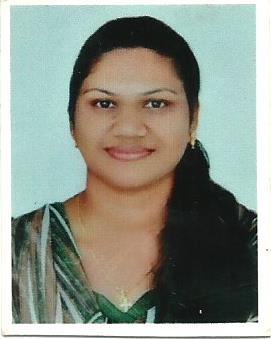 SINI							EMAIL ID:  sini.379792@2freemail.com                                                      PERSONAL SUMMARYAn astute nursing professional with total almost 12+ years of extensive experience in . A highly competent and enthusiastic career with an outgoing personality, great communication skills and a passion for caring for others. Multi-skilled and self motivated with a dedication for providing personal and physical care on a one-to-one basis. Having a proven ability to meet the personal care needs of service users in a way that respects the dignity of the individual and promotes their independence. Using initiative to develop effective solutions to problems with an active and dynamic approach to work and getting things done efficiently & unsupervised. Currently looking for a suitable career position with a ambitious employer.                                                        PROFESSIONAL EXPERIENCEDr.Abdul Latheef’s Clinic ,Deira ,U A EAssistant  Nurse& Dental Nurse-   From 03/12/2005 - PresentDuties.Educates patients; responds to consultations made by physicians.Performs patient histories and physical examinations under physician supervision; evaluates results and monitors treatment plans; maintains medical records.	Providing advice and emotional support to patients.Oversees patient schedules, appointments, and procedures; attends and assists during surgical procedures.Updating a clients medical records and other paperwork.Assesses patient’s physical needs including pain assessment. Assesses patient’s psychosocial and behavioral health needs.  Assesses patient’s and families’ learning needs.  Provides patients and families with appropriate education.  Advocates for the patient.Administers prescribed medications and treatments.Performs other duties as assigned.                                         PREVIOUS EMPLOYERSGuruNanak Hospital,Mumbai,IndiaStaff Nurse From 20/02/2004 to 17/10/2005Sevanam Hospital,Kerala,IndiaStaff nurse from 01/01/2003 to 31/01/2004Moulana Hospital,Kerala,IndiaStaff Nurse from 16/09/2000 to 30/09/2003                                                           KEY SKILLS AND COMPETENCIESKnowledge of medical procedures, terminology, and equipment.Interpersonal/human relation skills.Patient assessment skills.Verbal/written communication skills.Ability to apply good clinical judgment.Ability to plan work, establish priorities, and remain flexible.Ability to maintain confidentialityAbility to instruct/teach                                                       EDUCATION AND CERTIFICATIONS1997-2000   			BHARATHIAR UNIVERSITY					Diploma in GENERAL NURSINGDHA LICENCE    -                               DHA/LS/2992011/241702BLS CERTIFICATION COURSE   NUMBER:   BLS-04/11/2017                                                       PERSONAL INFORMATIONNationality: INDIANDate of Birth:   28/05/1979				Gender: FEMALE                                                            TECHNICAL ABILITY   Microsoft Office proficient; Word, Excel, PowerPoint, Outlook, Internet research expertise.         References available upon request